附件1疫情的群防群控：提升基层社会治理能力现代化高级研修班课程安排表附件2：2020年省级专业技术人员高级研修班报名表疫情的群防群控：提升基层社会治理能力现代化高级研修班单位名称：（盖章）                          填表时间：注：打印盖章后扫描件发送至417245455@qq.com发送时以“单位+个人姓名”命名报名二维码：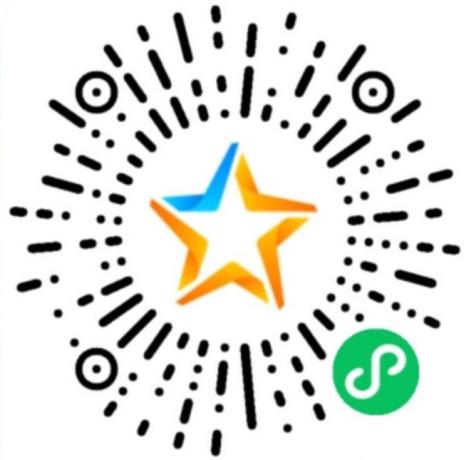 附件3：高级研修班学员健康申报表时间时间课程名称授课老师授课老师9月14日（周一）8:00-8:40学员报到学员报到学员报到9月14日（周一）8:40-9:00开班典礼开班典礼开班典礼9月14日（周一）9:00-12:00社区党建和社区志愿服务的有机结合马良浙江工商大学公共管理学院，博士，教授，硕士生导师，中国社会工作师委员会常务理事，浙江省社会工作师协会理事长9月14日（周一）13:30-16:30社区建设3.0和基层城市社区创新策略 张国芳浙江工商大学公共管理学院，博士,副教授，硕士生导师9月15日（周二）9:00-12:00社会组织参与疫情防控  推进基层治理现代化徐珣浙江工商大学公共管理学院，博士，副教授，硕士生导师9月15日（周二）13:30-16:30现场教学：浙江省抗疫先进---上城区馒头山社区或小河街道的智慧社区建设徐珣浙江工商大学公共管理学院，博士，副教授，硕士生导师9月16日（周三）9:00-12:00面对新冠疫情的民生保障+互联网马良、张国芳马良、张国芳9月16日（周三）13:30-16:30基层社会治理体系和发挥社会工作专业优势高燕浙江工商大学人文社科处处长，博士，教授，硕士生导师姓名性别身份证号职位职称最高学历毕业院校专业电子邮箱固定电话手机传真QQ号微信号住宿预约□需要住宿       □不需要住宿□需要住宿       □不需要住宿□需要住宿       □不需要住宿□需要住宿       □不需要住宿□需要住宿       □不需要住宿姓名所在单位健康码健康码□绿□黄□黄□红联系电话近两周本人身体健康状况近两周本人身体健康状况近两周本人身体健康状况近两周本人身体健康状况有无出现过发热、干咳、乏力、咽痛、腹泻等症状有无出现过发热、干咳、乏力、咽痛、腹泻等症状有无出现过发热、干咳、乏力、咽痛、腹泻等症状有无出现过发热、干咳、乏力、咽痛、腹泻等症状□有□无近两周本人身体健康状况近两周本人身体健康状况近两周本人身体健康状况近两周本人身体健康状况有过上述症状，具体症状为有过上述症状，具体症状为有过上述症状，具体症状为有过上述症状，具体症状为是否是既往感染者（确诊病例或无症状感染者）是否是既往感染者（确诊病例或无症状感染者）是否是既往感染者（确诊病例或无症状感染者）是否是既往感染者（确诊病例或无症状感染者）是否是既往感染者（确诊病例或无症状感染者）是否是既往感染者（确诊病例或无症状感染者）是否是既往感染者（确诊病例或无症状感染者）是否是既往感染者（确诊病例或无症状感染者）□是□否是否是感染者的密切接触者是否是感染者的密切接触者是否是感染者的密切接触者是否是感染者的密切接触者是否是感染者的密切接触者是否是感染者的密切接触者是否是感染者的密切接触者是否是感染者的密切接触者□是□否近 2 周是否有流行病学史（到过高风险地区或近距离接触过来自高风险地区人群）近 2 周是否有流行病学史（到过高风险地区或近距离接触过来自高风险地区人群）近 2 周是否有流行病学史（到过高风险地区或近距离接触过来自高风险地区人群）近 2 周是否有流行病学史（到过高风险地区或近距离接触过来自高风险地区人群）近 2 周是否有流行病学史（到过高风险地区或近距离接触过来自高风险地区人群）近 2 周是否有流行病学史（到过高风险地区或近距离接触过来自高风险地区人群）近 2 周是否有流行病学史（到过高风险地区或近距离接触过来自高风险地区人群）近 2 周是否有流行病学史（到过高风险地区或近距离接触过来自高风险地区人群）□是□否是否为须做核酸检测者是否为须做核酸检测者是否为须做核酸检测者是否为须做核酸检测者□是 □否□是 □否2 次核酸检测结果2 次核酸检测结果□阴性 □阳性□阴性 □阳性□阴性 □阳性□阴性 □阳性是否为须做肺部影像学检查者是否为须做肺部影像学检查者是否为须做肺部影像学检查者是否为须做肺部影像学检查者□是 □否□是 □否肺部影像学检查结果肺部影像学检查结果□正常 □异常□正常 □异常安  全  承  诺本人主动申请参加培训，已知晓培训学员须符合疫情防控规定的健康标准。愿作出以下承诺：本人在授课前 14 天内健康码为绿码且体温正常、无相关症状（干咳、乏力、咽痛、腹泻等）；不是既往感染者（确诊病例或无症状感染者）、感染者的密切接触者；近 2 周无流行病学史（到过中、高风险地区或近距离接触过来自中、高风险地区人群）。若有隐瞒行程、隐瞒病情、故意压制症状、瞒报漏报健康情况，愿意接受追究相应责任的处理。本人签名：	2020 年	月	日安  全  承  诺本人主动申请参加培训，已知晓培训学员须符合疫情防控规定的健康标准。愿作出以下承诺：本人在授课前 14 天内健康码为绿码且体温正常、无相关症状（干咳、乏力、咽痛、腹泻等）；不是既往感染者（确诊病例或无症状感染者）、感染者的密切接触者；近 2 周无流行病学史（到过中、高风险地区或近距离接触过来自中、高风险地区人群）。若有隐瞒行程、隐瞒病情、故意压制症状、瞒报漏报健康情况，愿意接受追究相应责任的处理。本人签名：	2020 年	月	日安  全  承  诺本人主动申请参加培训，已知晓培训学员须符合疫情防控规定的健康标准。愿作出以下承诺：本人在授课前 14 天内健康码为绿码且体温正常、无相关症状（干咳、乏力、咽痛、腹泻等）；不是既往感染者（确诊病例或无症状感染者）、感染者的密切接触者；近 2 周无流行病学史（到过中、高风险地区或近距离接触过来自中、高风险地区人群）。若有隐瞒行程、隐瞒病情、故意压制症状、瞒报漏报健康情况，愿意接受追究相应责任的处理。本人签名：	2020 年	月	日安  全  承  诺本人主动申请参加培训，已知晓培训学员须符合疫情防控规定的健康标准。愿作出以下承诺：本人在授课前 14 天内健康码为绿码且体温正常、无相关症状（干咳、乏力、咽痛、腹泻等）；不是既往感染者（确诊病例或无症状感染者）、感染者的密切接触者；近 2 周无流行病学史（到过中、高风险地区或近距离接触过来自中、高风险地区人群）。若有隐瞒行程、隐瞒病情、故意压制症状、瞒报漏报健康情况，愿意接受追究相应责任的处理。本人签名：	2020 年	月	日安  全  承  诺本人主动申请参加培训，已知晓培训学员须符合疫情防控规定的健康标准。愿作出以下承诺：本人在授课前 14 天内健康码为绿码且体温正常、无相关症状（干咳、乏力、咽痛、腹泻等）；不是既往感染者（确诊病例或无症状感染者）、感染者的密切接触者；近 2 周无流行病学史（到过中、高风险地区或近距离接触过来自中、高风险地区人群）。若有隐瞒行程、隐瞒病情、故意压制症状、瞒报漏报健康情况，愿意接受追究相应责任的处理。本人签名：	2020 年	月	日安  全  承  诺本人主动申请参加培训，已知晓培训学员须符合疫情防控规定的健康标准。愿作出以下承诺：本人在授课前 14 天内健康码为绿码且体温正常、无相关症状（干咳、乏力、咽痛、腹泻等）；不是既往感染者（确诊病例或无症状感染者）、感染者的密切接触者；近 2 周无流行病学史（到过中、高风险地区或近距离接触过来自中、高风险地区人群）。若有隐瞒行程、隐瞒病情、故意压制症状、瞒报漏报健康情况，愿意接受追究相应责任的处理。本人签名：	2020 年	月	日安  全  承  诺本人主动申请参加培训，已知晓培训学员须符合疫情防控规定的健康标准。愿作出以下承诺：本人在授课前 14 天内健康码为绿码且体温正常、无相关症状（干咳、乏力、咽痛、腹泻等）；不是既往感染者（确诊病例或无症状感染者）、感染者的密切接触者；近 2 周无流行病学史（到过中、高风险地区或近距离接触过来自中、高风险地区人群）。若有隐瞒行程、隐瞒病情、故意压制症状、瞒报漏报健康情况，愿意接受追究相应责任的处理。本人签名：	2020 年	月	日安  全  承  诺本人主动申请参加培训，已知晓培训学员须符合疫情防控规定的健康标准。愿作出以下承诺：本人在授课前 14 天内健康码为绿码且体温正常、无相关症状（干咳、乏力、咽痛、腹泻等）；不是既往感染者（确诊病例或无症状感染者）、感染者的密切接触者；近 2 周无流行病学史（到过中、高风险地区或近距离接触过来自中、高风险地区人群）。若有隐瞒行程、隐瞒病情、故意压制症状、瞒报漏报健康情况，愿意接受追究相应责任的处理。本人签名：	2020 年	月	日安  全  承  诺本人主动申请参加培训，已知晓培训学员须符合疫情防控规定的健康标准。愿作出以下承诺：本人在授课前 14 天内健康码为绿码且体温正常、无相关症状（干咳、乏力、咽痛、腹泻等）；不是既往感染者（确诊病例或无症状感染者）、感染者的密切接触者；近 2 周无流行病学史（到过中、高风险地区或近距离接触过来自中、高风险地区人群）。若有隐瞒行程、隐瞒病情、故意压制症状、瞒报漏报健康情况，愿意接受追究相应责任的处理。本人签名：	2020 年	月	日安  全  承  诺本人主动申请参加培训，已知晓培训学员须符合疫情防控规定的健康标准。愿作出以下承诺：本人在授课前 14 天内健康码为绿码且体温正常、无相关症状（干咳、乏力、咽痛、腹泻等）；不是既往感染者（确诊病例或无症状感染者）、感染者的密切接触者；近 2 周无流行病学史（到过中、高风险地区或近距离接触过来自中、高风险地区人群）。若有隐瞒行程、隐瞒病情、故意压制症状、瞒报漏报健康情况，愿意接受追究相应责任的处理。本人签名：	2020 年	月	日